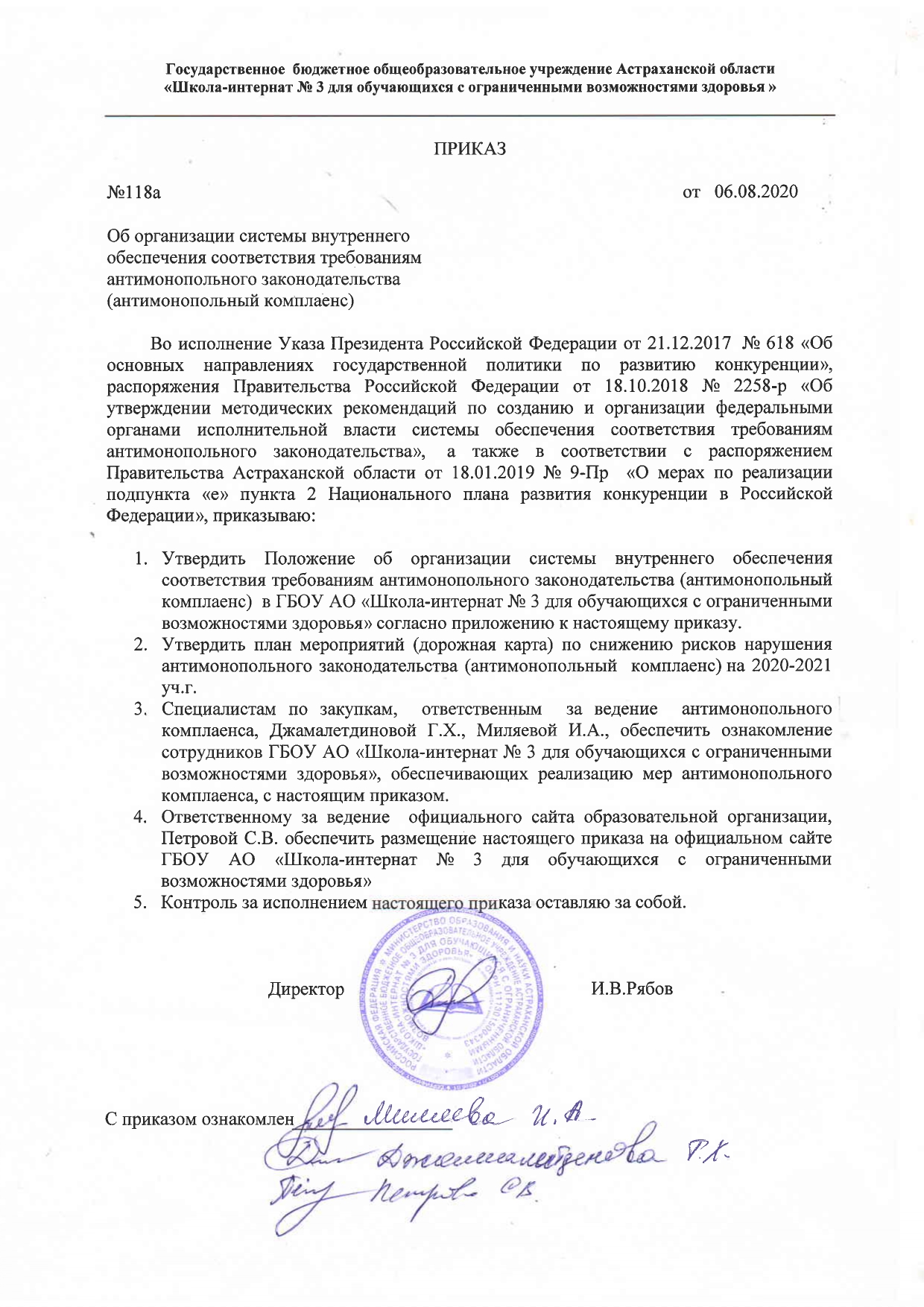 Приложение №1к приказу ГБОУ АО «ШИ № 3 для обучающихся с ОВЗ»«Об организации системы внутреннегообеспечения соответствия требованиямантимонопольного законодательствав ГБОУ АО «ШИ № 3 для обучающихся с ОВЗ»от 06.08.2020 г. № 188-аПоложение об организации системы внутреннего обеспечения антимонопольного комплаенсав  ГБОУ АО «ШИ № 3  для обучающихся с ограниченными возможностями здоровья »I. Общие положения1.Настоящее Положение устанавливает организацию системы внутреннего обеспечения соответствия деятельности ГБОУ АО «ШИ № 3  для обучающихся с ограниченными возможностями здоровья » (далее– ГБОУ АО «ШИ № 3 для обучающихся с ОВЗ»)антимонопольному комплаенсу.2.Системой внутреннего обеспечения соответствия деятельности ГБОУ АО «ШИ № 3 для обучающихся с ОВЗ» антимонопольному комплаенсу является организация внутреннего контроля за соблюдением соответствия деятельности ГБОУ АО «ШИ № 3 для обучающихся с ОВЗ» антимонопольному комплаенсу, в которую входят следующие мероприятия:а) выявление и предупреждение рисков нарушения требований антимонопольного законодательства в деятельности ГБОУ АО «ШИ № 3 для обучающихся с ОВЗ»,б) организация и функционирование внутреннего контроля за соблюдением соответствия деятельности ГБОУ АО «ШИ № 3 для обучающихся с ОВЗ» антимонопольному комплаенсу (далее – внутренний контроль).II. Задачи и принципы внутреннего контроля3. Задачами внутреннего контроля являются:а) выявление и управление рисками нарушений требований антимонопольного законодательства в деятельности ГБОУ АО «ШИ № 3 для обучающихся с ОВЗ»; б) создание механизмов внутреннего контроля, обеспечивающих соответствие деятельности ГБОУ АО «ШИ № 3 для обучающихся с ОВЗ» антимонопольному  комплаенсу; в) внедрение механизмов реализации внутреннего контроля; г) регламентация процедур внутреннего контроля; д) повышение уровня оперативного выявления ситуаций, которые могут привести к нарушениям требований антимонопольного законодательства;е) осуществление контроля за функционированием исовершенствованием механизмов реализации внутреннего контроля. 4.При осуществлении внутреннего контроля ГБОУ АО «ШИ № 3 для обучающихся с ОВЗ» руководствуется следующими принципами:а) принцип законности в части соблюдения законодательства Российской Федерации; б) принцип регулярной оценки рисков нарушений требований антимонопольного законодательства; в) принцип информирования о действующем в ГБОУ АО «ШИ № 3 для обучающихся с ОВЗ» внутреннем контроле путем размещения такой информации на официальном сайте ГБОУ АО «ШИ № 3 для обучающихся с ОВЗ» в информационно-телекоммуникационной сети «Интернет»; г) принцип мониторинга эффективности функционирования механизма внутреннего контроля и осуществления контроля за устранением выявленных нарушений антимонопольного законодательства; д) принцип ответственности в части привлечения к ответственности виновных лиц за несоблюдение требований антимонопольного законодательства в порядке, установленном законодательством Российской Федерации; е) принцип непрерывности функционирования механизма внутреннего контроля в целях своевременного выявления признаков нарушений и пресечения нарушений антимонопольного законодательства Российской Федерации, а также в целях предупреждения их появления; ж) принцип совершенствования в части улучшения механизма внутреннего контроля.III. Выявление и предупреждение рисков нарушения требований антимонопольного законодательства в деятельностиГБОУ АО «ШИ № 3 для обучающихся с ОВЗ»5.Работники ГБОУ АО «ШИ № 3 для обучающихся с ОВЗ» при ежедневном осуществлении своих должностных обязанностей должны соблюдать требования комплаенса, запреты на совершение антиконкурентных действий и заключение антиконкурентных контрактов (договоров, соглашений), выявлять и по возможности предупреждать возникающие риски нарушения антимонопольного законодательства. 6. В целях предупреждения рисков нарушения требований антимонопольного комплаенса работники ГБОУ АО «ШИ № 3 для обучающихся с ОВЗ» обязаны информировать непосредственного руководителя о возможных нарушениях требований антимонопольного комплаенса в ГБОУ АО «ШИ № 3 для обучающихся с ОВЗ», контрагентами или иными лицами.7. Для обеспечения выявления и предупреждения рисков нарушения требований антимонопольного законодательства и возможности принятия оперативных мер по их предупреждению работники ГБОУ АО «ШИ № 3 для обучающихся с ОВЗ» при наличии неурегулированных разногласий, связанных с нарушением требований антимонопольного комплаенса, должны содействовать разрешению таких разногласий, а также вправе принять решение о передаче указанных разногласий на рассмотрение Комиссии по внутреннему контролю за соблюдением соответствия деятельности ГБОУ АО «ШИ № 3 для обучающихся с ОВЗ»  требованиям антимонопольного законодательства (далее – Комиссия), созданной в целях принятия оперативных решений в части соблюдения антимонопольного комплаенса и настоящего Положения.Порядок формирования, функции, права и обязанности, персональный состав Комиссии утверждаются приказом ГБОУ АО «ШИ № 3 для обучающихся с ОВЗ».IV. Организация и функционирование внутреннего контроля8. Организация и функционирование внутреннегоконтроля направлена на внедрение в деятельность ГБОУ АО «ШИ № 3 для обучающихся с ОВЗ» высоких стандартов профессиональной этики, формирование максимальной заинтересованности и личной ответственности работников ГБОУ АО «ШИ № 3 для обучающихся с ОВЗ» за соблюдением антимонопольного комплаенса при осуществлении ими должностных полномочий, совершении действий, влияющих на деятельность ГБОУ АО «ШИ № 3 для обучающихся с ОВЗ».9. Внутренний контроль осуществляется директором ГБОУ АО «ШИ № 3 для обучающихся с ОВЗ». 10. Работники ГБОУ АО «ШИ № 3 для обучающихся с ОВЗ» в соответствии со своей компетенцией постоянно осуществляют: а) разработку, внесение изменений и представление на утверждение директору ГБОУ АО «ШИ № 3 для обучающихся с ОВЗ» проектов нормативных правовых актов, направленных на реализацию мер по предупреждению рисков нарушения требований антимонопольного законодательства;б) организацию проведения оценки рисков нарушения требований антимонопольного законодательства;в) при необходимости инициирование проведения обучения работников ГБОУ АО «ШИ № 3 для обучающихся с ОВЗ», направленного на повышение уровня осведомленности о требованиях и ограничениях антимонопольного комплаенса;г) направление на рассмотрение в Комиссию при наличии неурегулированных разногласий по соблюдению требований антимонопольного законодательства соответствующего обращения;д) оказание содействия уполномоченным представителям контролирующих органов при проведении ими проверок по антимонопольному комплаенсу в ГБОУ АО «ШИ № 3 для обучающихся с ОВЗ».11. В ГБОУ АО «ШИ № 3 для обучающихся с ОВЗ» один раз в год обеспечивается:а) проведение в целях выявления рисков нарушения антимонопольного законодательства анализа выявленных нарушений антимонопольного законодательства за предыдущий  год (наличие предостережений, предупреждений, штрафов, жалоб, возбужденных дел), осуществление сбора сведений о наличии нарушений антимонопольного законодательства, составление перечня нарушений антимонопольного законодательства, который содержит классифицированные по сфере деятельности сведения о выявленных за последний  год нарушениях антимонопольного законодательства;б) проведение анализа нормативных правовых актов, включая разработку и размещение на официальном сайте ГБОУ АО «ШИ № 3 для обучающихся с ОВЗ» исчерпывающего перечня нормативных правовых актов (далее - перечень актов) с приложением к перечню актов текстов таких актов, за исключением актов, содержащих сведения, относящиеся к охраняемой законом тайне; в) проведение анализа проектов нормативных правовых актов, включая размещение на официальном сайте ГБОУ АО «ШИ № 3 для обучающихся с ОВЗ» проекта нормативного правового акта с необходимым обоснованием реализации предлагаемых решений, в том числе их влияния на конкуренцию, осуществление сбора и проведение оценки поступивших от организаций и граждан замечаний и предложений по проекту нормативного правового акта;г) выявление рисков нарушения антимонопольного законодательства, составление описания таких рисков на основе проведенной оценки рисков нарушения антимонопольного законодательства и распределение их по установленным уровням рисков нарушения антимонопольного законодательства;е) разработку, проведение мероприятий по снижению рисков нарушения антимонопольного законодательства Российской Федерации в целях снижения рисков нарушения антимонопольного законодательства;ж) предоставление информации о результатах проведенной оценки рисков нарушения антимонопольного законодательства Российской Федерации, об исполнении мероприятий по снижению рисков нарушения антимонопольного законодательства Российской Федерации, о достижении ключевых показателей эффективности антимонопольного комплаенса Учредителю.12. Директор ГБОУ АО «ШИ № 3 для обучающихся с ОВЗ» один раз в год осуществляет подготовку и представление Комиссии сводного доклада об организации системы внутреннего обеспечения соответствия деятельности ГБОУ АО «ШИ № 3 для обучающихся с ОВЗ» антимонопольному комплаенсу, который должен содержать информацию о результатах проведенной оценки рисков нарушения ГБОУ АО «ШИ № 3 для обучающихся с ОВЗ» антимонопольного законодательства Российской Федерации, об исполнении мероприятий по снижению рисков нарушения ГБОУ АО «ШИ № 3 для обучающихся с ОВЗ» антимонопольного законодательства Российской Федерации, о достижении ключевых показателей эффективности антимонопольного комплаенса, а также  размещение доклада на официальном сайте ГБОУ АО «ШИ № 3 для обучающихся с ОВЗ»в информационно-телекоммуникационной сети «Интернет».13. Директор ГБОУ АО «ШИ № 3 для обучающихся с ОВЗ» по мере необходимости обеспечивает организацию и проведение рабочих совещаний по вопросам, связанным с антимонопольным комплаенсом и антимонопольным законодательством.14. При получении информации о возможном нарушении в ГБОУ АО «ШИ № 3 для обучающихся с ОВЗ»  требований антимонопольного законодательства неурегулированных разногласий, связанных с антимонопольным комплаенсом и настоящего Положения, Комиссия инициирует проведение заседания по вопросу урегулирования указанных разногласий или их расследования.15. Проведение внутренних расследований (урегулирование разногласий) нарушений требований антимонопольного законодательства и настоящего Положения является элементом системы выявления и предупреждения рисков нарушений требований антимонопольного законодательства и привлечения нарушителей требований антимонопольного законодательства и настоящего Положения к ответственности.16. Внутреннее расследование нарушений (урегулирование разногласий) работниками ГБОУ АО «ШИ № 3 для обучающихся с ОВЗ» антимонопольного законодательства и настоящего Положения завершается оформлением протокола заседания Комиссии, который направляется в соответствии с действующим законодательством Российской Федерации директору ГБОУ АО «ШИ № 3 для обучающихся с ОВЗ» на рассмотрение для принятия окончательного решения.17. При выявлении ненадлежащего исполнения требований антимонопольного законодательства и настоящего Положения ГБОУ АО «ШИ № 3 для обучающихся с ОВЗ» применяет к нарушителю соответствующие дисциплинарные взыскания, предусмотренные трудовым законодательством Российской Федерации. V. Внедрение антикоррупционных механизмов.1. Проведение совещания с работниками школы по вопросам антикоррупционной политики в образовании. 2.Усиление воспитательной и разъяснительной работы среди административного и педагогического состава ГБОУ АО «ШИ № 3 для обучающихся с ОВЗ» по недопущению фактов вымогательства и получения денежных средств при сдаче зачетов и экзаменов. 3. Проведение проверок целевого использования средств, выделенных в рамках приоритетного национального проекта «Образование». 4. Участие в комплексных проверках образовательных учреждений по порядку привлечения внебюджетных средств и их целевому использованию. 5. Усиление контроля за:- ведением документов строгой отчетности в школе; 	- выявление нарушений инструкций и указаний по ведению классных журналов, книг учета и бланков выдачи аттестатов соответствующего уровня образования; -выявление недостаточного количества и низкого качества локальных актов  учреждения, регламентирующих итоговую и промежуточную аттестацию обучающихся. Принятие дисциплинарных взысканий к лицам, допустившим нарушения. 6. Анализ о состоянии работы и мерах по предупреждению коррупционных правонарушений в ГБОУ АО «ШИ № 3 для обучающихся с ОВЗ».  Подведение итогов анонимного анкетирования учащихся на предмет выявления фактов коррупционных правонарушений и обобщение вопроса на заседании комиссии по реализации стратегии антикоррупционной политики 7. Анализ заявлений, обращений граждан на предмет наличия в них информации о фактах коррупции в ГБОУ АО «ШИ № 3 для обучающихся с ОВЗ». Принятие по результатам проверок организационных мер, направленных на предупреждение подобных фактов. 8. Проведение комплексных целевых проверок на предмет выявления допускаемых нарушений при организации и проведении ОГЭ в пунктах проведения экзамена. Обеспечение работы телефона «горячей линии» в период подготовки к итоговой аттестации по форме ОГЭ в формате ГВЭ. Приложение №2Положению об организации системы внутреннего обеспечения антимонопольного комплаенса в  ГБОУ АО «ШИ № 3  для обучающихся с ОВЗ», утвержденному приказомдиректораот06.08.2020 г. № 188аУРОВНИ РИСКОВ НАРУШЕНИЯ АНТИМОНОПОЛЬНОГО ЗАКОНОДАТЕЛЬСТВАПриложение №3 к приказу ГБОУ АО «ШИ № 3 для обучающихся с ОВЗ»«Об организации системы внутреннегообеспечения соответствия требованиямантимонопольного законодательствав ГБОУ АО «ШИ № 3 для обучающихся с ОВЗ»от 06.08.2020 г. № 188-аПоложение о Комиссии по внутреннему контролюза соблюдением соответствия деятельностиГБОУ АО «Школа-интернат № 3 для обучающихся  ограниченными возможностями здоровья»требованиям антимонопольного законодательстваКомиссия является постоянно действующим коллегиальным органом.Комиссия в своей деятельности руководствуется Конституцией Российской Федерации, федеральными законами, актами Президента Российской Федерации, актами Правительства Российской Федерации, приказами Министерства образования и науки Астраханской области, приказами ГБОУ АО «Школа-интернат № 3  для обучающихся с ограниченными возможностями здоровья » и настоящим Положением.Комиссия осуществляет следующие функции:а) проводит внутренние расследования нарушений требований антимонопольного законодательства;б) урегулирует разногласия по соблюдению требований антимонопольного законодательства;в) принимает решение о наличии или об отсутствии оснований для привлечения работников ГБОУ АО «Школа-интернат № 3  для обучающихся с ограниченными возможностями здоровья » к дисциплинарной ответственности за нарушение требований антимонопольного законодательства. Принципами работы Комиссии при осуществлении своих функций являются:а) компетентность, беспристрастность и объективность при проведении внутренних расследований нарушений требований антимонопольного законодательства, урегулировании разногласий по соблюдению требований антимонопольного комплаенса;б) своевременность рассмотрения документов и принятия решения;в) соблюдение этических норм;г) конфиденциальность.6. Состав Комиссии формируется приказом ГБОУ АО «Школа-интернат № 3  для обучающихся с ограниченными возможностями здоровья ».7. Комиссия состоит из председателя, заместителя председателя, секретаря и других членов Комиссии. Количественный состав Комиссии должен составлять не менее пяти человек.8. Председатель Комиссии:а) определяет дату, время и место проведения заседания Комиссии;б) согласовывает перечень вопросов для обсуждения на заседании Комиссии;в) председательствует на заседаниях Комиссии, а в случае отсутствия возлагает свои функции на заместителя председателя Комиссии;г) осуществляет общее руководство деятельностью Комиссии;д) ведет заседание Комиссии;е) дает поручения членам Комиссии, связанные с ее деятельностью;ж) подписывает протоколы заседания Комиссии.9. Секретарь Комиссии:а) обеспечивает участие членов Комиссии в заседании Комиссии;б) ведет и оформляет протоколы заседания Комиссии;в) представляет протоколы заседаний Комиссии на подпись председателю и членам Комиссии;г) ведет иную документацию, связанную с деятельностью Комиссии;д) организует проведение заседания Комиссии.10. Члены Комиссии:а) рассматривают представленные на заседание Комиссии документы;б) высказывают свое мнение по рассматриваемым в документах вопросам;в) подписывают протоколы заседания Комиссии.11. В заседаниях Комиссии по решению председателя Комиссии могут принимать участие иные лица из числа работников ГБОУ АО «Школа-интернат № 3  для обучающихся с ограниченными возможностями здоровья » , не входящие в состав Комиссии, обладающие правом совещательного голоса.12. Заседания Комиссии проводятся по мере необходимости при получении соответствующих обращений заинтересованных лиц в срок не позднее пяти рабочих дней со дня получения указанного обращения.Секретарь Комиссии не менее чем за два дня до проведения заседания Комиссии сообщает членам Комиссии о дате, времени, месте его проведения и о вопросах, подлежащих рассмотрению.13. Заседание Комиссии считается правомочным, если в нем принимает участие не менее двух третей ее членов.14. Решение Комиссии принимается открытым голосованием простым большинством голосов и оформляется протоколом заседания Комиссии.15. Комиссия рассматривает обращения по каждому конкретному случаю нарушения требований антимонопольного законодательства Российской Федерации на заседании Комиссии и принимает решения:а) о разъяснении вопросов, связанных с урегулированием разногласий по соблюдению требований антимонопольного законодательства;б) о необходимости (отсутствии необходимости) применения дисциплинарного взыскания к работнику ГБОУ АО «Школа-интернат № 3  для обучающихся с ограниченными возможностями здоровья »  с указанием в протоколе заседания Комиссии оснований для принятия такого решения для его дальнейшего направления директору ГБОУ АО «Школа-интернат № 3  для обучающихся с ограниченными возможностями здоровья » на рассмотрение для принятия окончательного решения в соответствии с законодательством Российской Федерации.16. Комиссия ежегодно рассматривает и утверждает доклад об организации системы внутреннего обеспечения соответствия деятельности ГБОУ АО «Школа-интернат № 3  для обучающихся с ограниченными возможностями здоровья »  антимонопольному комплаенсу. Приложение №4к приказу ГБОУ АО «ШИ № 3 для обучающихся с ОВЗ»«Об организации системы внутреннегообеспечения соответствия требованиямантимонопольного законодательствав ГБОУ АО «ШИ № 3 для обучающихся с ОВЗ»от 06.08.2020 г. № 188-аСостав Комиссии по внутреннему контролюза соблюдением соответствия деятельностиГБОУ АО «Школа-интернат № 3 для обучающихся  ограниченными возможностями здоровья»требованиям антимонопольного законодательстваУровень рискаОписание рискаНизкий уровеньотрицательное влияние на отношение институтов гражданского общества к ГБОУ АО «ШИ № 3 для обучающихся с ОВЗ» по развитию конкуренции, вероятность выдачи предупреждения, возбуждения дела о нарушении антимонопольного законодательства, наложения штрафа отсутствуетНезначительный уровеньвероятность выдачи ГБОУ АО «ШИ № 3 для обучающихся с ОВЗ» предупрежденияСущественный уровеньвероятность выдачи ГБОУ АО «ШИ № 3 для обучающихся с ОВЗ» предупреждения и возбуждения в отношении него дела о нарушении антимонопольного законодательстваВысокий уровеньвероятность выдачи ГБОУ АО «ШИ № 3 для обучающихся с ОВЗ» предупреждения, возбуждения в отношении него дела о нарушении антимонопольного законодательства и привлечения его к административной ответственности (штраф, дисквалификация)Рябов Иван ВладимировичДиректорПредседатель КомиссииМакуева Альфия ХайбуловнаЗаведующий хозяйственной частьюЗаместитель Председателя КомиссииКлюева Галина ПавловнаИнспектор отдела кадровСекретарь КомиссииФилатова Татьяна ГеннадьевнаЖаднова Юлия ПавловнаЗаместитель директорапо учебно-воспитательной  работеЗаместитель директорапо учебно-воспитательной  работеЧлены комиссииИльченко Ирина ГеннадьевнаЮрисконсульт